Koło barw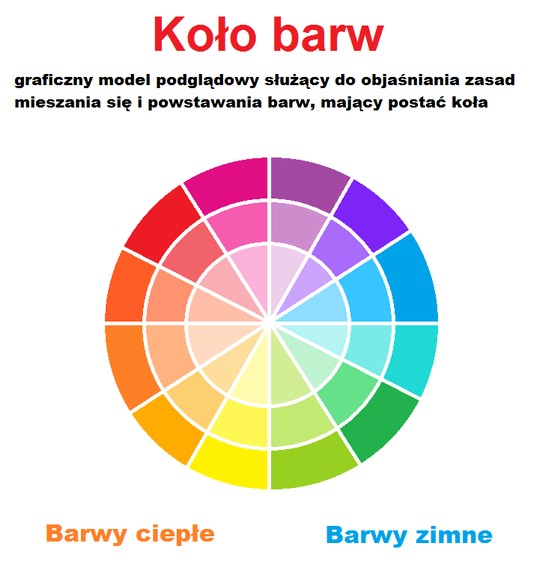 